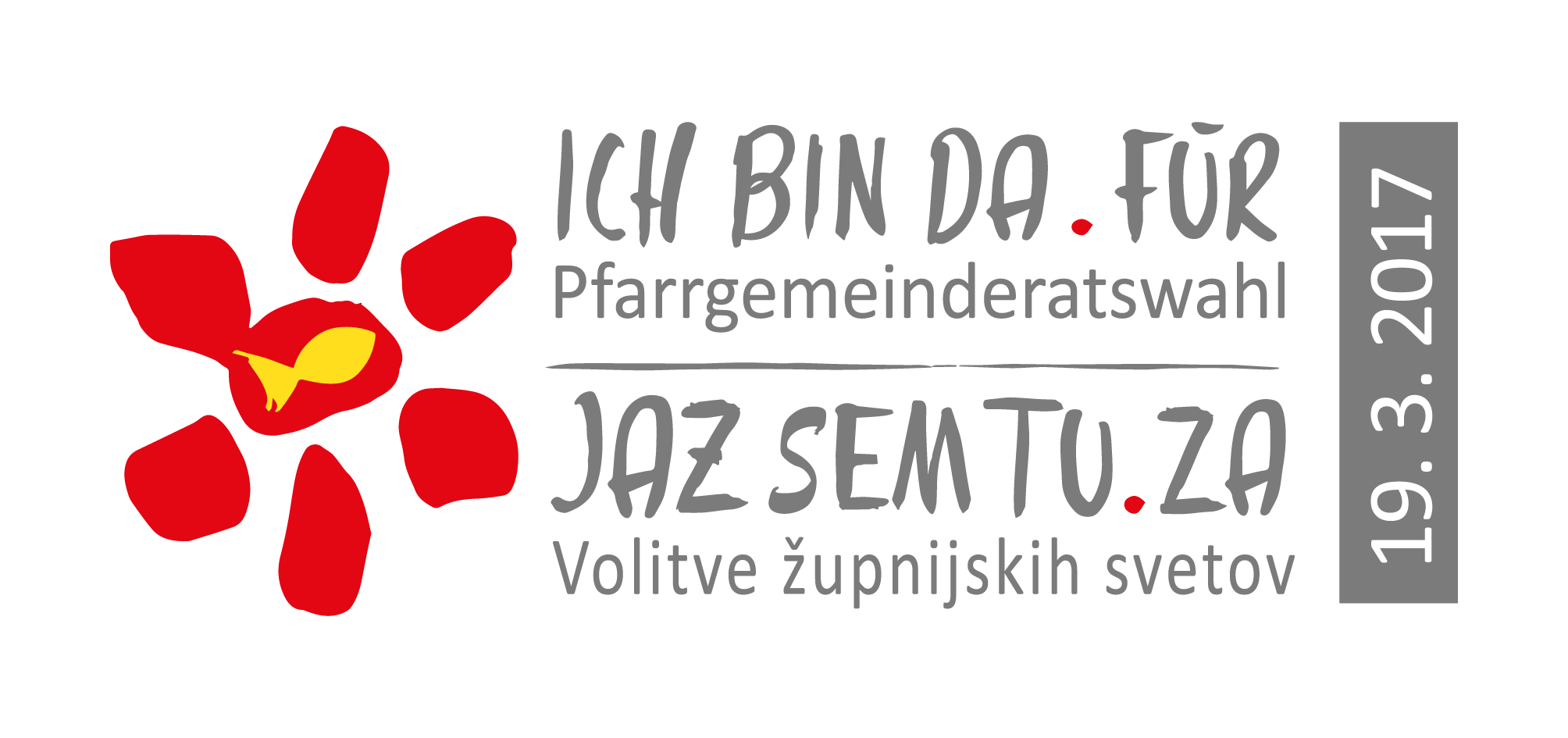 Das Wahllokal ist geöffnet / Volišče je odprto:am __________ von/od _____ bis/do _____ Uhr/ure am __________ von/od _____ bis/do _____ Uhr/ure 